ОБЩЕКОЛЛЕДЖНЫЙ КЛАССНЫЙ ЧАС 16 января 2017 года  в ГБПОУ «Камышинский технический колледж» состоялся общеколледжный классный час на тему: «Безопасность дорожного движения. Профилактика дорожно-транспортного травматизма среди несовершеннолетних», а также правила поведения на водоемах в зимнее время.Цели классного часа: воспитывать у студентов культуру поведения на дорогах и на водоемах в зимнее время.Задачи классного часа:Воспитывать навыки выполнения основных правил поведения на улице, дороге, с целью предупреждения дорожно-транспортного травматизма.Классные руководители в своих выступлениях проанализировали дорожно-транспортные происшествия с участием детей и подростков в области, городе и районе за последний год в цифрах. Рассказали об административной ответственности родителей или иных законных представителей несовершеннолетних за нарушения ими Правил дорожного движения и поведения на водоемах в зимнее время.Студентам были показаны наглядные презентации, видеоролики.Пресс-центр колледжа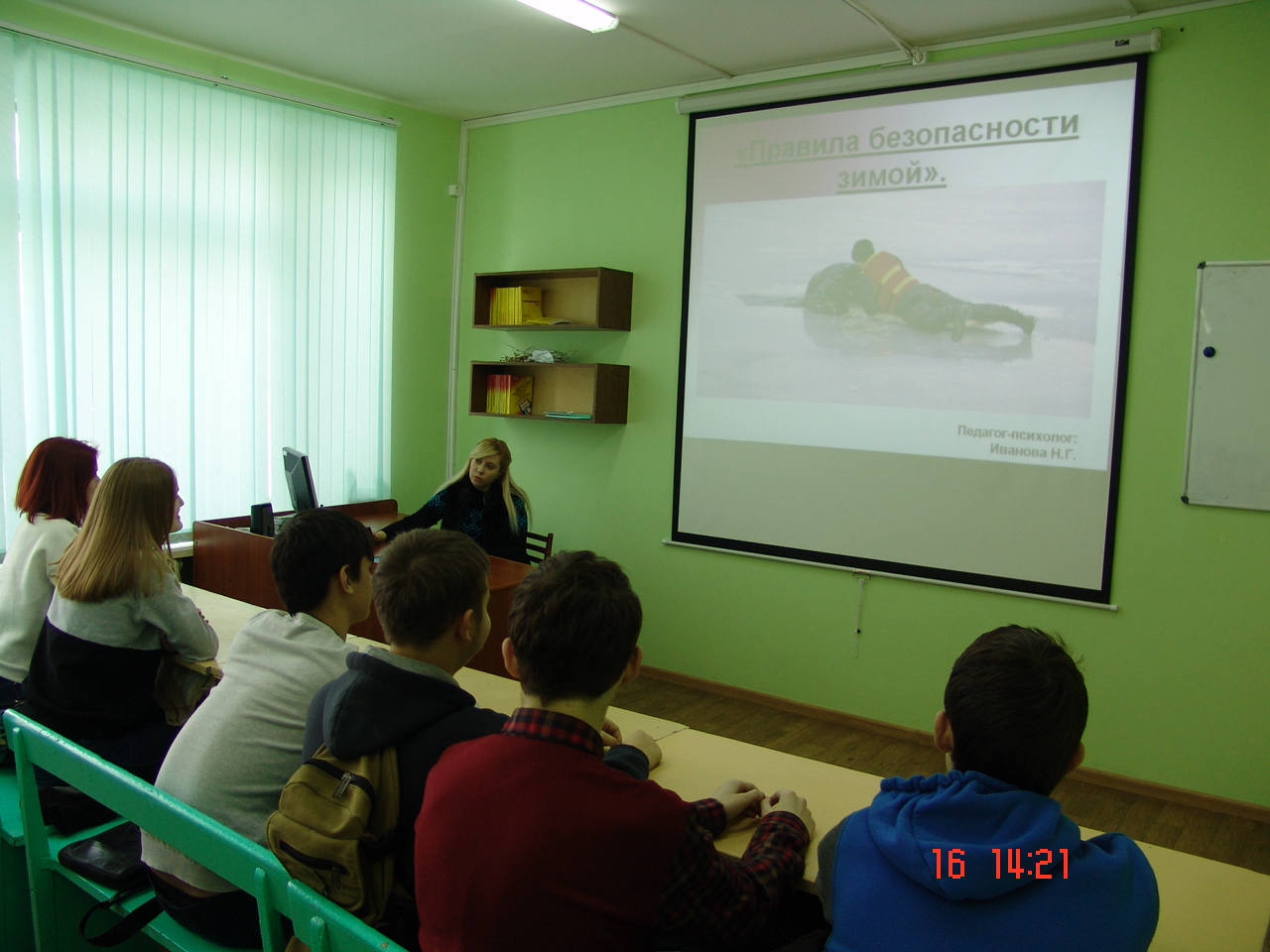 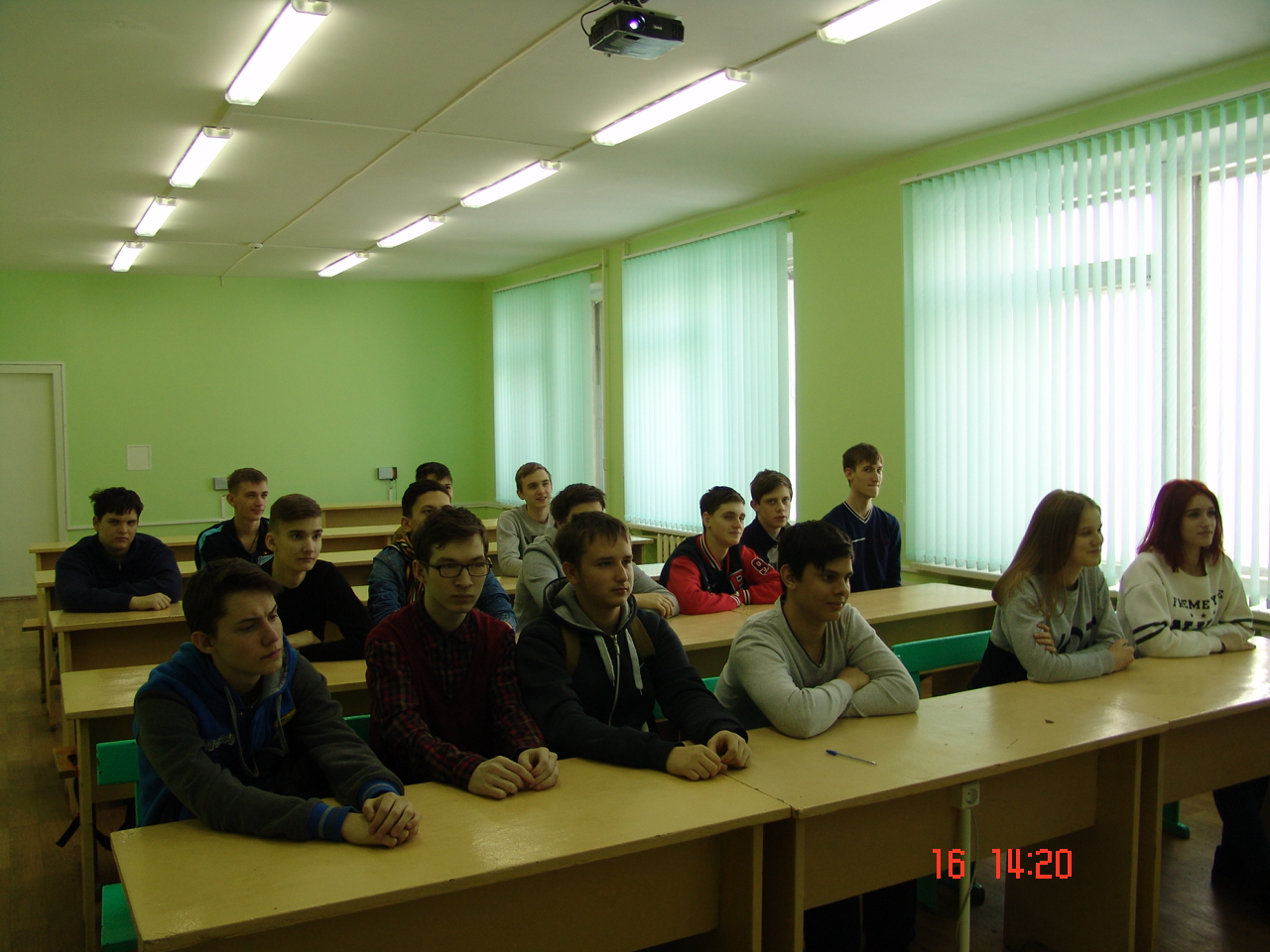 